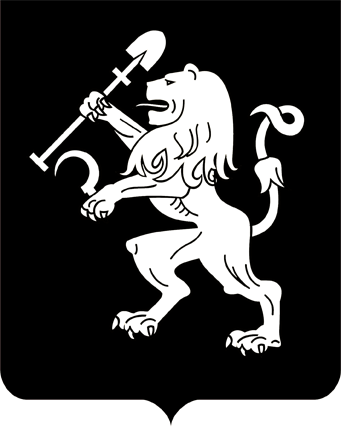 АДМИНИСТРАЦИЯ ГОРОДА КРАСНОЯРСКАПОСТАНОВЛЕНИЕО признании утратившим силу постановления администрации города от 14.04.2021 № 261В связи с отсутствием в течение 10 дней с даты официального опубликования постановления администрации города от 14.04.2021                № 261 публикации оповещения о начале публичных слушаний, руководствуясь статьями 41, 58, 59 Устава города Красноярска, ПОСТАНОВЛЯЮ:1. Признать утратившим силу постановление администрации города от 14.04.2021 № 261 «О проведении публичных слушаний по проекту решения о предоставлении разрешения на условно разрешенный вид использования земельного участка».2. Настоящее постановление опубликовать в газете «Городские новости» и разместить на официальном сайте администрации города.Глава города                                                               	        С.В. Еремин12.05.2021№ 320